Zuiderlaan 197c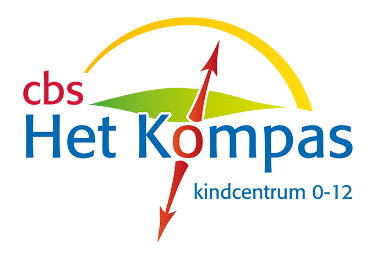 0522 – 799 199 (school)7944EE Meppel	06 23 54 05 56 (coördinator – Marrie Kiekebos)
tso@cbshetkompasmeppel.nlMACHTIGINGSFORMULIER STRIPPENKAARTHierbij verleent ondergetekende toestemming aan TSO Het Kompas (Stichting P.C.B.O. Meppel ) om voorafgaand aan een nieuwe strippenkaart* het benodigde bedrag af te schrijven van haar/zijn rekening.Naam ouder/verzorger: Naam kind (eren): Geboortedatum: 	Groep : Adres: E-mail adres: Telefoonnummer: IBANnummer: Ten name van:  Reden afschrijving:  strippenkaart TSO*Bedrag afschrijving:  € 35.00Datum: Handtekening:*Een strippenkaart is geldig voor 10x overblijven. 
Voordat het bedrag voor de nieuwe strippenkaart van uw rekening wordt afgeschreven, krijgt u via de e-mail een bericht.  Zonder tegenbericht zal dit bedrag op de aangegeven datum van uw rekening afgeschreven worden.  U kunt dit formulier inleveren bij de TSO coördinator of in de TSO brievenbus doen.